Информационный обзор
публикаций из периодических изданий № 31
за период 04 – 08 сентября 2017 годаМосква2017О Г Л А В Л Е Н И ЕГорное машиностроение.........................................................................3Двигателестроение..................................................................................4	Детали машин………………………………………………………….5		Кузнечно-штамповочное производство................................................6Литейное производство……………………………………………….8		Металловедение и термическая обработка………………………......9		Металлообработка. Механосборочное производство……………...11Металлургия. Металлургическое машиностроение...........................15Сварка, пайка, резка, склеивание металлов.........................................16Транспортное машиностроение............................................................21Энергетика. Энергетическое машиностроение……………………. 21	Экономика и организация производства.............................................23Выставки. Конференции. Форумы.......................................................24	Разное......................................................................................................24Ответственный за выпуск – Гава О.Ю.Составитель – Головкина Н.М.Технический редактор – Мунтяну Г.В.	=   0 ст.  //13Подъемно-транспортное дело. - 2016. - № 6					 =     0 ст. / Г ГОРНОЕ МАШИНОСТРОЕНИЕВасильев, А.С.									      УДК  622.23.05Интеллектуальная матрица развития щековой дробилки / А. С. Васильев, И. Р. Шегельман, П. О. Щукин // Вестник машиностроения. - 2017. - № 8. - С. 85-88: ил. - Библиогр.: 10 назв.На примере щековой дробилки показана последовательность построения интеллектуальной матрицы развития и приведены новые патентоспособные технические решения, направленные на совершенствование известных конструкций с использованием матрицы. Габов, В.В.										           УДК  622.73Особенности процесса дробления пород в высокочастотной конусной дробилке со свободно-поворотным внутренним конусом / В. В. Габов, В. С. Романова // Горное оборудование и электромеханика. - 2017. - № 4. - С. 20-24: ил. - Библиогр.: 10 назв.Рассмотрена модель процесса дезинтеграции породы в высокочастотных конусных вибрационных дробилках со свободно-поворотным ротором. Формируется модель на базе известных моделей, используемых при анализе процесса разрушения пород в традиционных конусных дробилках. Учтены отличия анализируемой дробилки, в частности меньшая амплитуда и повышенная частота силовых воздействий на дробимый материал, избирательность и послойность процесса разрушения дробимых кусков с поверхности, а также межстадиальный вывод мелких фракций из зоны контактного взаимодействия. Доронин, С.В.									      УДК  621.879.3Обоснование расчетных нагружений карьерных экскаваторов с неклассическими конструктивными схемами рабочего оборудования / С. В. Доронин, Ю. Ф. Филиппова // Вестник машиностроения. - 2017. - № 8. - С. 17-21: ил. - Библиогр.: 8 назв.Предложено формализованное обоснование расчетных нагружений для экскаваторов со сложной кинематической схемой, основанной на оценке реакций силовых элементов конструкций на единичные силы. Комаров, Е.И.								         УДК  622.23.05:62-7Оценка износостойкости коронок двухкомпонентных зубьев системы защиты ковшей ESCO / Е. И. Комаров, В. Г. Мерзляков, А. И. Верзин // Горное оборудование и электромеханика. - 2017. - № 4. - С. 32-35: ил. - Библиогр.: 2 назв.Математическая обработка результатов испытаний коронок двухкомпонентных зубьев ковшей экскаваторов модели 75SV2 ESCO (США) позволила оценить их износостойкость относительно отечественных зубьев из стали Гадфильда, а экскаваторные забои дифференцировать по степени абразивности горных пород.     УДК  622.233.43Модернизация гидравлических бурильных головок [Текст] / Д. А. Юнгмейстер [и др.] // Горное оборудование и электромеханика. - 2017. - № 4. - С. 8-13: ил. - Библиогр.: 14 назв.Рассмотрены особенности работы гидравлических бурильных головок (гидравлических перфораторов), широко распространенных на сегодняшний день по всему миру и использующихся на всех буровых горных машинах. Описаны их преимущества относительно пневматических бурильных головок, а также возможные пути их развития и усовершенствования. Предложено использование сдвоенной ударной системы "поршень-боек-хвостовик", заключающейся в улучшении передачи ударного импульса через элемент, меньший по размеру и массе, в процессе работы совершающий высокочастотные колебания между поршнем и хвостовиком. Такая модернизация позволит повысить срок службы породоразрушающего инструмента (хвостовика и буровой коронки) путем наложения вибраций от колебаний бойка, что также приведет к росту производительности бурения. Приведен расчет параметров предлагаемой ударной системы.    УДК  679.8.053.8Мониторинг геометрических характеристик поверхности катания рельсового пути - основа повышения эксплуатационной производительности карьерных локомотивов / Р. К. Басов [и др.] // Горное оборудование и электромеханика. - 2017. - № 4. - С. 14-19: ил. - Библиогр.: 16 назв.В результате теоретических и экспериментальных исследований определена целесообразность проведения мониторинга геометрических характеристик поверхностей катания карьерного рельсового пути. Установлено, что радиусы кривизны контактирующих поверхностей системы "колесо-рельс" непосредственно влияют на фактическую площадь пятна контакта, от которой зависит тяговая способность карьерных локомотивов. Увеличение фактической площади пятна контакта системы "колесо-рельс" позволяет уменьшить контактные напряжения, увеличить ресурс рабочих поверхностей карьерного рельсового пути, повысить тяговую способность локомотивов, а, следовательно, и его эксплуатационную производительность.          УДК  620.22+620.17Опыт проходки прямолинейно направленных скважин в подземных условиях шахты "Березовская" / В. В. Тимонин [и др.] // Горное оборудование и электромеханика. - 2017. - № 4. - С. 3-7: ил. - Библиогр.: 12 назв.Перспективным для прямолинейной проходки скважин является метод вращательно-ударного бурения с использованием погружных пневмоударников, где давление на забое значительно меньше. Представлена схема малогабаритного погружного пневмоударника, по которой спроектирована и изготовлена опытная партия пневмоударников ПНБ76 на скважину диаметром 76 мм. Приведены данные предварительных испытаний в производственных условиях шахты "Березовская" Кемеровской области. ДВИГАТЕЛЕСТРОЕНИЕГейкин, В.А."НИИД" - разработка технологий для новых материалов в двигателестроении / В. А. Гейкин // Двигатель. - 2017. - № 3. - С. 10-11: ил.В АО "НПЦ газотурбостроения "Салют" специалистами "Научно-исследовательского  института технологии организации производства двигателей" (филиал "НИИД") проведено исследование технологических свойств новых материалов для перспективного двигателя и изготовлен опытный образец сварного ротора из жаропрочного никелевого сплава, а также крупногабаритная деталь внутреннего корпуса компрессора высокого давления (КВД) из титанового интерметаллидного сплава.Макаров, В.Ф.									        УДК  621.9.02Разработка и применение новых инновационных технологий при производстве современных газотурбинных двигателей / В. Ф. Макаров // Наукоёмкие технологии в машиностроении. - 2017. - № 7. - С. 33-41: ил. - Библиогр.: 9 назв.Приведены результаты научно-исследовательских работ, проведенных совместно с ОАО "Пермский моторный завод" и ОАО "Авиадвигатель" по исследованию, разработке и внедрению новых инновационных технологических процессов изготовления отечественных деталей современных и перспективных ГТД типа ПС90 2А, ПД14, ПД35 с целью повышения производительности, качества и долговечности их работы. Мазуха, Н.А.										    УДК  621.423.31Схема для сохранения работоспособности двигателя при обрыве фазы питающей сети  / Н. А. Мазуха, А. П. Мазуха // Ремонт, восстановление, модернизация. - 2017. - № 7. - С.39-42: ил. - Библиогр.: 5 назв.Предложена схема для сохранения и работоспособности асинхронного двигателя при обрыве фазы питающей сети за счет автоматического подключения нулевого провода к нулевой точке звезды обмотки статора. Предусмотрено автоматическое отключение нулевого провода от нулевой точки после восстановления полнофазного режима питания сети. ДЕТАЛИ  МАШИНБеречикидзе, А.В.								      УДК  622.361; 622.367Исследование влияния прокаливания Гумбринского геомодификатора на его трибологические характеристики / А. В. Беречикидзе, Э. Л. Мельников, М. А. Сережкин // Ремонт, восстановление, модернизация. - 2017. - № 7. - С. 46-48: ил. - Библиогр.: 6 назв.Приведены результаты исследования влияния прокаливания Гумбринского геомодификатора (Грузия) на эксплуатационные трибологические характеристики: термостойкость смазочного материала с добавкой геомодификатора и износостойкость узлов трения механизмов и машин.            УДК  669.2:539.374Моделирование напряженно-деформированного состояния тарельчатых пружин / С. И. Каратушин [и др.] // Металлообработка. - 2017. - № 2. - С. 53-56: ил. - Библиогр.: 6 назв.На примере тарельчатой пружины из β-титанового сплава рассмотрено влияние холодной обработки давлением на напряженно-деформированное состояние (НДС).  Сравнены НДС при нагрузке тарелок без остаточных напряжений (ОН) и с ОН. Установлено, что НДС в контакте тарелок с ОН характеризуется значительным уровнем растягивающих напряжений, превышающим при перегрузках предел упругости. При циклическом изменении нагрузки напряжения в контакте изменяются по симметричному циклу. НДС в контакте тарелок без ОН характеризуется нулевым циклом при меньших напряжениях. Назаренко, Ю.Б.									 УДК   621.539.822Гидродинамика подшипников скольжения и критические частоты вращения роторов  / Ю. Б. Назаренко // Двигатель. - 2017. - № 3. - С. 16-18: ил. - Библиогр.: 2 назв.Рассматривается жидкостное трение в подшипниках скольжения на основе гидродинамической теории смазки. На основе определения гидродинамических сил в клиновом зазоре подшипника скольжения устанавливается условие возникновения резонанса в масляном потоке и критические частоты вращения роторов.  УДК  536.2Прогнозирование эффективной теплопроводности многокомпонентных текстурированных трибокомпозитов / И. В. Лавров [и др.] // Вестник машиностроения. - 2017. - № 8. - С. 54-58: ил. - Библиогр.: 12 назв.На основании обобщенного сингулярного приближения получены выражения для расчета эффективной теплопроводности трехкомпонентного трибокомпозита с армирующими сфероидальными включениями. Исследованы зависимости теплопроводности от объемной доли и аспектного соотношения эллипсоидных включений. Прокопенко, В.А.Инновационные решения в подшипниках качения / В. А. Прокопенко, Н. А. Пелевин // РИТМ Машиностроения. - 2017. - № 6. - С. 38-43: ил. - Библиогр.: 8 назв.Приведен анализ конструкций, особенностей и возможностей подшипников качения наиболее прогрессивных исполнений применительно к различным случаям и условиям эксплуатации в разнообразных отраслях и областях промышленности. Хабрат, Н.И.							       УДК  621.855:658.512.2(031)Повышение долговечности цепной передачи с увеличенным передаточным отношением / Н. И. Хабрат, Д. Э. Умеров // Вестник машиностроения. - 2017. - № 8. - С. 51-53: ил. - Библиогр.: 5 назв.Рассматривается расчет и проектирование цепных передач с увеличенным передаточным отношением, позволяющие повысить их долговечность. Шарков, О.В.									 УДК  621.83.062.1Экспериментальное исследование крутильной жесткости механизмов свободного хода приводов машин / О. В. Шарков, С. И. Корякин, А. В. Калинин // Вестник машиностроения. - 2017. - № 8. - С. 43-45: ил. - Библиогр.: 12 назв.Приведены результаты сравнительного исследования крутильной жесткости роликового и эксцентриковых фрикционного и нефрикционного механизмов свободного хода. КУЗНЕЧНО-ШТАМПОВОЧНОЕ  ПРОИЗВОДСТВОАгеев, С.В.									      УДК  669.14.018.252.3Горячее изостатическое прессование биметаллических прутков с наружным слоем из порошковой быстрорежущей стали / С. В. Агеев, В. Л. Гиршов, В. Н. Цеменко // Металлообработка. - 2017. - № 2. - С. 46-52: ил. - Библиогр.: 7 назв.Представлены результаты исследований, полученные при разработке технологии горячего изостатического прессования биметаллических прутков с наружным слоем из порошка быстрорежущей стали в герметичных капсулах с титановым геттером. Приведены характеристики микроструктуры и свойств газостатированного металла. Изготовлены опытные партии биметаллических червячных фрез и прокатных роликов с высокой износостойкостью. Вайцехович, С.М.									  УДК  621.983.321Разработка способов деформирования порошковых материалов в пресс-формах с "плавающим" штамповым инструментом для получения заготовок под спекание  / С. М. Вайцехович, А. В. Бараева, Г. Г. Кривенко // Заготовительные производства в машиностроении. - 2017. - Т. 15. - № 8. - С. 350-356: ил. - Библиогр.: 9 назв.Разработаны пресс-формы для прессован6ия порошковых материалов, подвергаемых последующему спеканию. Описаны высокоэффективные схемы формования порошковых заготовок. Предложены оригинальные устройства с "плавающим" деформирующим инструментом с высокой степенью свободы перемещения. Данилин, Г.А.								           УДК  621.777.4.014Технологические особенности продольного двухстороннего выдавливания полых деталей / Г. А. Данилин, Д. С. Филин, С. Г. Волжин // Металлообработка. - 2017. - № 2. - С. 11-16: ил. - Библиогр.: 6 назв.Изложены основные сведения о комбинированном двухстороннем выдавливании. Установлено сходство с процессом вытяжки-выдавливания и приведены варианты реализации процесса. Выделены основные факторы, влияющие на технологические параметры, и представлены закономерности их влияния на силовой режим. Показана общая картина распределения параметров напряженно-деформированного состояния на наружной и внутренней поверхностях заготовки. Данилин, Г.А.							          УДК  621.983.31:539.374.5Улучшение качества поверхностного слоя металла при штамповке полых фланцевых изделий / Г. А. Данилин, В. А. Лобов // Металлообработка. - 2017. - № 2. - С. 17-23: ил. - Библиогр.: 8 назв.Рассмотрено влияние размеров заготовки и инструмента на неравномерность степени деформации в поперечном сечении при вытяжке с утонением стенки по внутреннему контуру. По результатам компьютерного моделирования и эксперимента установлен линейный закон изменения степени деформации по толщине стенки. Разработаны математические модели прогнозирования коэффициентов линейного распределения. Сформулирован деформационный критерий прочности поверхностного слоя металла. Демин, В.А.										      УДК  621.7.043Отбортовка отверстия под резьбу более М6 / В. А. Демин, А. В. Ромасенко, В. А. Костылев // Заготовительные производства в машиностроении. - 2017. - Т. 15. - № 8. - С. 357-360: ил. - Библиогр.: 5 назв.Приведены результаты теоретического и экспериментального исследований процессов отбортовки отверстия под метрическую резьбу до М12. Для достижения поставленной задачи после отбортовки осуществляется осадка ступенчатым пуансоном. Математическая модель построена с использованием программного комплекса QForm и критерия разрушения Колмогорова. Жарков, В.А.							        УДК  621.983.3:658.512.011.56.004Испытания материалов. Многооперационная неосесимметричная вытяжка листовых заготовок / В. А. Жарков // Вестник машиностроения. - 2017. - № 8. - С. 63-74: ил. - Библиогр.: 6 назв.Представлена классификация испытаний, разработаны способы и штампы для испытаний на многооперационную неосесимметричную вытяжку листовых заготовок пуансонами разной формы. На основании теории вытяжки и CAD/CFT-моделирования определены критерии для расчета вероятности разрыва заготовки при штамповке, разработаны мероприятия по устранению разрыва.           УДК  621.735.3:621.983.31Расчет степени деформации в детали, изготовленной вытяжкой с утонением стенки с учетом разностенности / Г. А. Данилин [и др.] // Металлообработка. - 2017. - № 2. - С. 29-32: ил. - Библиогр.: 3 назв.Характерной особенностью штампуемых способами вытяжки с утонением деталей является наличие разностенности - разнотолщинности в поперечных сечениях, которая может составлять 10-15%, а в отдельных случаях превышать эти значения. Предложена аналитическая оценка влияния разностенности на степень деформации при вытяжке с утонением. ЛИТЕЙНОЕ  ПРОИЗВОДСТВО         УДК  621.747Автоматизированная система для идентификации дефектов на примере литья термопластов / А. В. Раев [и др.] // Заготовительные производства в машиностроении. - 2017. - Т. 15. - № 8. - С. 342-344: ил. - Библиогр.: 2 назв.Приведена архитектура автоматизированной системы идентификации дефектов в отливках из термопласта, полученных методом литья под давлением с описанием компьютерной модели распознавания дефектов. Курганов, В.А.Модифицированный доменный чугун для литейного производства / В. А. Курганов, А. А. Третяк // Литейщик России. - 2017. - № 7. - С. 29-33.Предлагается в качестве шихтового материала для выплавки чугуна в литейных цехах специальный доменный модифицированный чугун. Производство данного материала в металлургии и потреблении в литейном производстве является экономически целесообразным в обоих отраслях. Леушина, Л.И.									         УДК  621.074Технология низкотемпературного прокаливания оболочковых форм точного стального литья / Л. И. Леушина, О. С. Кошелев // Заготовительные производства в машиностроении. - 2017. - Т. 15. - № 8. - С. 339-341. - Библиогр.: 3 назв.Предложена энергосберегающая технология прокаливания многослойных оболочковых форм для изготовления стальных отливок ответственного назначения, успешно прошедшая промышленные испытания в условиях действующего производства. Перспективы развития литья в облицованный кокиль фасонных отливок и мелющих шаров  / Д. А. Волков [и др.] // Литейщик России. - 2017. - № 7. - С. 22-26: ил.Приведены результаты проведения экспериментальных исследований по производству отливок в облицованных кокилях. Представлены преимущества производства широкой номенклатуры отливок по данной технологии. На основе данной технологии разработано оборудования, которое освоено в производстве. Сорокина, В.Е.								          УДК  903.052, 739.5Особенности кристаллизации латуни в охлаждающей жидкости / В. Е. Сорокина // Вестник Иркутского государственного технического университета. - 2017. - Т. 21. - № 6. - С. 128-134: ил. - Библиогр.: 8 назв.Установлено: технология литья расплава латуни марки Л63 в воду приводит к увеличению твердости сплава, что является положительным моментом при эксплуатации таких отливок. Выявлена зависимость форм отливок от степени переохлаждения расплава в процессе такой обработки, что позволяет получать необходимые по форме отливки, варьируя температурой охлаждающей жидкости. Фарисов, Р.Д.Чугунная жеребейка для чугунных деталей, эксплуатируемых в широком интервале температур / Р. Д. Фарисов, М. Р. Хайруллин // Литейщик России. - 2017. - № 7. - С. 34-35: ил. - Библиогр.: 1 назв.Предлагается изготовление жеребеек из чугуна, которые рекомендуются при производстве чугунных отливок, работающих в широком интервале температур. Использование чугунных жеребеек вместо стальных позволяет сохранить однородность структуры чугунной отливки, что немаловажно при эксплуатации ответственных деталей. МЕТАЛЛОВЕДЕНИЕ  И  ТЕРМИЧЕСКАЯ  ОБРАБОТКА УДК  621.762.4.04Выбор металлической связки при получении твердых сплавов взрывом / А. В. Крохалев [и др.] // Известия Волгоградского государственного технического университета: серия Сварка взрывом и свойства сварных соединений. - 2016. - № 10. - С. 68-71: ил. - Библиогр.: 15 назв.Представлено теоретическое обоснование выбора металлической связки для карбидохромовых твердых сплавов, получаемых взрывным прессованием смесей порошков, на основе анализа исследования межфазных границ с помощью просвечивающей микроскопии высокого разрешения. Показано, что выбирая связку карбидохромового твердого сплава, следует стремиться использовать металлы с возможно большей склонностью к карбидообразованию. Гавзе, А.Л.					   УДК  620.(16+17+18):669.15`26`24`28`292`786`-194Механические и технологические свойства азотсодержащей литейной улучшаемой стали для нагруженных деталей транспортного машиностроения / А. Л. Гавзе // Металлообработка. - 2017. - № 2. - С. 33-38. - Библиогр.: 11 назв.Изложены результаты исследований механических и технологических свойств образцов из опытных плавок литейной стали типа 30Х3ГМАФ. Определены механические свойства стали при растяжении и ударном изгибе после различных режимов термической обработки. Оценена стабильность переохлажденного аустенита стали при изотермическом превращении и непрерывном охлаждении. Дилатометрическим методом определены критические точки стали при нагреве. Расчетными методами установлены температуры начала мартенситного превращения плавок и идеальный критический диаметр при закалке опытной стали. Установлено влияние температуры нагрева на размер аустенитного зерна опытной стали. Установлено преимущество комплекса механических характеристик и технологических свойств опытной стали по сравнению с показателями серийных марок литейных сталей.          УДК  621.792(075.4)Изготовление псевдо-α-сплавов из порошков сплава ОТ4 и его свойства / В. Н. Гадалов [и др.] // Заготовительные производства в машиностроении. - 2017. - Т. 15. - № 8. - С. 378-382.Приведены данные по изготовлению псевдо-α-сплавов из порошкового титанового сплава ОТ4. Описаны свойства порошкового материала.  УДК  621.762.4.04Исследование уплотнения взрывом смесей порошков карбида вольфрама с титаном при различном содержании металлической связки / М. А. Тупицин [и др.] // Известия Волгоградского государственного технического университета: серия Сварка взрывом и свойства сварных соединений. - 2016. - № 10. - С. 64-67: ил. - Библиогр.: 4 назв.Приведены результаты экспериментальных исследований по получению покрытий из твердых сплавов на стальном основании взрывным прессованием смесей порошков карбида вольфрама WC с титаном нормально падающей детонационной волной. Лось, И.С.							           УДК  620.176:620.193:621.791.13Исследование механических свойств и коррозионной стойкости многослойных материалов, полученных сваркой взрывом / И. С. Лось // Известия Волгоградского государственного технического университета: серия Сварка взрывом и свойства сварных соединений. - 2016. - № 10. - С. 87-94: ил. - Библиогр.: 7 назв.Исследованы структура, механические свойства и коррозионная стойкость многослойных коррозионно-стойких материалов с внутренним протектором, полученных сваркой взрывом. Установлено, что прочность соединения слоев составляет 310-380 МПа, коррозионная стойкость более чем в 2 раза превышает стойкость монометаллического материала.       УДК  621.762.2Порошковые сплавы Fe-Cr-Al и NiAl: I. Получение порошков / К. Б. Поварова [и др.] // Заготовительные производства в машиностроении. - 2017. - Т. 15. - № 8. - С. 370-377: ил. - Библиогр.: 16 назв.Изготовлены партии порошков Fe-Cr-Al и NiAl механическим легированием смесей порошков исходных элементов, гидридно-кальциевым восстановлением оксидов металлов и распылением расплавов водой и газами. Исследованы химический и фазовый составы полученных порошков. Изучены их морфология и гранулометрический состав. Даны рекомендации по последующей обработке порошков в целях получения из них качественных формовок для последующего спекания и деформационно-термической обработки сплавов. Сплавы с повышенными нейтронно-поглощающими свойствами / Г. А. Косников [и др.] // Литейщик России. - 2017. - № 7. - С. 6-10: ил. - Библиогр.: 2 назв.Основным элементом, используемым в настоящее время для обеспечения нейтронно-поглощающих свойств алюмоматричных композиционных материалов, является бор. Гадолиний является более эффективным, чем бор, элементом, обеспечивающим поглощение тепловых (медленных) нейтронов. Разработаны и исследованы сплав алюминия и гадолиния и композиционный алюмоматричный сплав, содержащий оксид алюминия. По нейтронно-поглощающим свойствам разработанные сплавы превосходят борсодержащие алюмоматричные композиты. Разработана технология введения "тяжелых" частиц в расплавы алюминия, основанная на совмещении методов жидкофазных технологий и порошковой металлургии.  УДК  621.762.4.04Структура и фазовый состав термодинамически неравновесных твердых сплавов системы Cr3C2-Ti, полученных взрывным прессованием порошков / В. О. Харламов [и др.] // Известия Волгоградского государственного технического университета: серия Сварка взрывом и свойства сварных соединений. - 2016. - № 10. - С. 58-63: ил. - Библиогр.: 5 назв.Приведены результаты расчетных и экспериментальных исследований методами растровой электронной микроскопии и энергодисперсионного микрорентгеноспектрального анализа фазового состава твердых сплавов, полученных взрывным прессованием порошков карбида хрома Cr3C2 с титаном, в исходном состоянии и после нагрева до 1200°С. Установлено, что при нагреве до 600°С фазовый состав твердых сплавов не изменяется и соответствует составу исходных компонентов порошковой смеси. С увеличением температуры нагрева до 650°С наблюдается появление новых мелкодисперсных фаз на границе раздела "карбид хрома - титан". При температуре 700°С образуются два отдельных диффузионных слоя, которые растут в противоположных направлениях. За счет роста при температуре 1200°С исходные фазы в сплаве полностью исчезают, и образуются две равновесные фазы. Тен, Э.Б.Особенности формирования границ раздела компонентов в композитах "сталь-алюминий" и "сталь-бронза" / Э. Б. Тен, П. В. Петровский, Г. Е. Ионова // Литейщик России. - 2017. - № 7. - С. 26-28: ил.Представлены результаты исследования физической и химической совместимости компонентов при получении литых композитов "сталь-алюминий" и "сталь-бронза" методом жидкофазного совмещения. Показано, что физическую совместимость композитов можно достигнуть предварительной специальной подготовкой поверхности армирующего компонента и оценкой химического взаимодействия компонентов. Цих, С.Г.Развитие процессов цементации / С. Г. Цих // РИТМ Машиностроения. - 2017. - № 6. - С. 28-31: ил. - Библиогр.: 1 назв.Рассмотрено развитие процессов цементации. Замена старой технологии с использованием цианидов на новые экологические чистые технологии без использования цианидов, такие как технология DUROFER компании HEF-Durferrit  - цементация в расплав смеси солей карбонатов, хлоридов и цианатов и другие.Adel, Nofal Cmrdi.Металлургические аспекты белых чугунов с высоким содержанием хрома / Adel Nofal Cmrdi // Литейщик России. - 2017. - № 7. - С. 10-21: ил. Представлены материалы по применению высокохромистых чугунов для широкой номенклатуры литых деталей для различных отраслей промышленности. Приведены: химический состав, механические и эксплуатационные свойства чугуна в отливках. (Продолжение следует). МЕТАЛЛООБРАБОТКА. МЕХАНОСБОРОЧНОЕ  ПРОИЗВОДСТВОБалла, О.М.										        УДК  621.9.02К вопросу о применении неперетачиваемых пластин из быстрорежущих сталей и дисперсионно-твердеющих сплавов в конструкциях специализированных и специальных фрез в мелкосерийном производстве / О. М. Балла // Вестник Иркутского государственного технического университета. - 2017. - Т. 21. - № 6. - С. 10-21: ил. - Библиогр.: 11 назв.Показано, что изготовление неперетачиваемых пластин из высоколегированных быстрорежущих сталей и дисперсионно-твердеющих инструментальных сплавов с плоской поверхностью их термообработанных пластин высоколегированных инструментальных материалов электрофизическими методами обеспечивает высокую эффективность применения неперетачиваемых пластин в конструкциях специализированных и специальных фрез в условиях мелкосерийного производства. Безъязычный, В.Ф.										 УДК  621.9Расчетные определения степени влияния покрытий режущего инструмента на параметры качества поверхностного слоя обрабатываемых деталей / В. Ф. Безъязычный, М. В. Басков // Наукоёмкие технологии в машиностроении. - 2017. - № 7. - С. 20-24: ил. - Библиогр.: 3 назв.Исследовано влияние износостойких покрытий режущего инструмента на параметры процесса резания и характеристики качества поверхностного слоя обрабатываемых деталей: остаточные напряжения, степень и глубина наклепа поверхностного слоя, шероховатость поверхности. Зайдес, С.А.										      УДК  621.787.4Влияние кинематики локального нагружения на напряженно-деформированное состояние в очаге деформации / С. А. Зайдес, Нгуен Ван Хинь // Вестник Иркутского государственного технического университета. - 2017. - Т. 21. - № 6. - С. 22-29: ил. - Библиогр.: 7 назв.Представлены результаты компьютерного моделирования и анализ влияния кинематики поверхностного пластического деформирования на напряженное состояние, определены рабочие и остаточные напряжения по глубине очага деформации.  УДК  621.95.025.7Исследование технологии обработки отверстий малых диаметров в полимерном композиционном материале на робототехническом комплексе / Н. С. Чащин [и др.] // Вестник Иркутского государственного технического университета. - 2017. - Т. 21. - № 6. - С. 39-48: ил. - Библиогр.: 11 назв.Проведено исследование технологии обработки отверстий в композиционном материале, армированном углеродным волокном, на робототехническом комплексе с использованием твердосплавного инструмента. Выявлены зависимости сил резания от режимов обработки. Определены основные недостатки сверления отверстий на робототехнических комплексах. Даны рекомендации по применению технологии обработки отверстий на промышленном роботе. Касьянов, С.В.										 УДК  621.9Экспресс-оценка качества износостойких покрытий для режущих инструментов в заводских условиях / С. В. Касьянов, А. Г. Кондрашов, Д. Т. Сафаров // Вестник машиностроения. - 2017. - № 8. - С. 81-84: ил. - Библиогр.: 8 назв.Проанализирована работа режущего клина с целью совершенствования технологий нанесения покрытий на режущий инструмент и приведена методика исследования характеристик покрытия в процессе резания и закономерности затупления инструментов в течение периода стойкости. Оптимизирован процесс нанесения покрытия. Кирилин, Ю.В.							          УДК  621.914.3-181.001.57Анализ влияния качества сетки оболочковых конечных элементов на точность расчетов динамических характеристик несущих систем станков / Ю. В. Кирилин, Д. Г. Панин // Вестник машиностроения. - 2017. - № 8. - С. 7-10: ил. - Библиогр.: 2 назв.Приведены результаты расчетов в программе ANSYS динамических характеристик стойки вертикально-фрезерного станка при использовании четырех разных моделей этой стойки и оболочковых конечных элементов. Лучшие результаты расчета получены для модели с применением разбивки объекта регулярной сеткой на конечные элементы треугольной формы и размером 0,08 м. Коднянко, В.А.							       УДК  [621.9: 621.89].001.573Статические характеристики осевой гидростатической опоры с мембранным компенсатором перемещения / В. А. Коднянко, А. С. Курзаков // Вестник машиностроения. - 2017. - № 8. - С. 3-7: ил. - Библиогр.: 7 назв.Рассмотрена конструкция, приведены математическая модель и методика расчета статических характеристик осевой гидростатической опоры с компенсатором перемещения мембранного типа, а также формулы расчета податливости и нагрузочных характеристик опоры, деформации и податливости мембраны, при которой обеспечивается нулевая податливость опоры. Кузнецов, А.П.								        УДК  621.9.06.529.08Эволюция методов оценки точности металлорежущих станков и тенденции ее изменения. Часть 2. Эволюция понятий и моделей оценок точности металлорежущих станков и тенденции ее изменения / А. П. Кузнецов // Вестник машиностроения. - 2017. - № 8. - С. 22-35: ил. - Библиогр.: 13 назв.Рассмотрены эволюция методов оценки и контроля точности металлорежущих станков, изменения терминологических понятий и характеристик понятия "точность". Рассмотрено развитие моделей точности станков, приведен соответствующий им математический аппарат для оценок точности и обоснования области их эффективного применения. Максаров, В.В.								           УДК  621.841.025.7Технологическое обеспечение шероховатости поверхностного слоя на основе моделирования переходных процессов / В. В. Максаров, Р. В. Вьюшин, А. Е. Ефимов // Металлообработка. - 2017. - № 2. - С. 39-45: ил. - Библиогр.: 7 назв.Рассмотрены вопросы, связанные с обеспечением шероховатости поверхностного слоя детали "шток" посредством управления на этапах механической обработки динамической стабильностью технологической системы с помощью математического моделирования с учетом переходного процесса. По результатам математического моделирования в программной среде NILabVIEW 2013 установлено, что на этапе механической обработки происходит устойчивое подавление возникающих колебаний при прохождении зоны с метастабильной структурой. Положительный эффект по подавлению колебаний подтвержден экспериментальным исследованием, где отклонение от теоретического значения составляет 17-23%. Подавление автоколебательного процесса обеспечивает заданные показатели шероховатости поверхности, дает возможность сократить в действующем технологическом процессе шлифовальную операцию и повысить производительность механической обработки. Михайлов, С.В.									      УДК  621.9.025Особенности проектирования и выбора сменных многогранных пластин с криволинейной передней поверхностью / С. В. Михайлов, Н. Ю. Ковеленов, С. В. Болотских // Металлообработка. - 2017. - № 2. - С. 4-10: ил. - Библиогр.: 6 назв.Изложено современное состояние проблемы проектирования и выбора сборных резцов для обработки пластинчатых материалов. Показаны основные этапы развития теории проектирования сменных многогранных пластин со стружкозавивающей передней поверхностью. На основе исследований особенностей резания инструментом с криволинейной передней поверхностью предложены методика расчета основных параметров и алгоритм проектирования сменных многогранных пластин с учетом технологических требований.            УДК  621.91.001.57Моделирование контактных процессов и деформации срезаемого слоя при резании / Ю. Г. Кабалдин [и др.] // Вестник машиностроения. - 2017. - № 8. - С. 75-81: ил. - Библиогр.: 9 назв.Численным моделированием установлен характер контакта стружки с передней поверхностью инструмента при резании. Определены механизмы образования зон высокого давления на контактной поверхности инструмента и дискретного формирования нароста. Показано значение пластической неустойчивости прирезцовых слоев стружки и вихревых мод деформации на изнашивание инструмента. От механической обработки пластин к лазерным и плазменным системам // Наноиндустрия. - 2017. - № 4. - С. 22-25: ил.Японская корпорация DISCO - безусловный лидер в области решений для утонения, полировки и разделения пластин. Она является рекордсменом по числу полученных званий лучшего поставщика корпорации Intel. О передовых разработках компании рассказал Карл Хайнц Привассер, генеральный директор европейского подразделения DISCO. Печенин, В.А.							           УДК  621.9.08 + 621.9.015Методика повышения точности механической обработки сложнопрофильных деталей / В. А. Печенин, А. Н. Жидяев, М. А. Болотов // Вестник машиностроения. - 2017. - № 8. - С. 35-40: ил. - Библиогр.: 14 назв.Предложена методика компенсации погрешностей изготовления, предназначенная для повышения точности механической обработки сложнопрофильных деталей, основанная на встраивании в технологический процесс механической обработки детали координатных измерений ее геометрии. Методика позволяет изменять программу обработки детали на основании полученной при измерениях информации о ее отклонениях. Скрябин, В.А.							              УДК  621.121.002(075.8)Технологические методы применения полимерных материалов при проведении ремонтных работ / В. А. Скрябин, А. Г. Схиртладзе // Ремонт, восстановление, модернизация. - 2017. - № 7. - С. 14-19: ил. - 14 назв.Рассмотрены особенности применения полимерных материалов на ремонтных предприятиях для заделки в деталях вмятин, трещин, пробоин, раковин, отколов, для восстановления размеров изношенной детали, изготовления быстроизнашиваемых деталей или отдельных их частей. Приведены различные технологические методы, реализующие ремонт деталей из полимерных материалов. Смоленцев, В.П.									      УДК  621.9.047Инновационные технологии комбинированных методов обработки  / В. П. Смоленцев // Наукоёмкие технологии в машиностроении. - 2017. - № 7. - С. 15-19: ил. - Библиогр.: 4 назв.Представлен анализ составления научных исследований и достигнутых результатов внедрения комбинированных методов обработки изделий с использованием различных видов физико-химических воздействий, в которых хотя бы один относится к электрическим методам обработки. Приведены технологические возможности известных и новых комбинированных процессов, даны прогнозы по их эффективному применению в машиностроении. TIPO G - автоматическая линия с ЧПУ для сверления и термической резки больших листов // РИТМ Машиностроения. - 2017. - № 6. - С. 35: ил.Кратко описаны конструктивные решения новой автоматической линии с ЧПУ для сверления и термической резки больших листов Tipo G производства компании Ficep. МЕТАЛЛУРГИЯ.  МЕТАЛЛУРГИЧЕСКОЕ  МАШИНОСТРОЕНИЕВласов, А.А.										          УДК  669.71Использование глинозема песчаного типа для производства алюминия / А. А. Власов, В. М. Сизяков, В. Ю. Бажин // Вестник Иркутского государственного технического университета. - 2017. - Т. 21. - № 6. - С. 111-118: ил. - Библиогр.: 14 назв.Проведены исследования по изучению возможностей использования различных типов глиноземов (мучнистого, песчаного и высокоструктурированного) для мощных алюминиевых электролизеров. Анализ влияния физико-химических свойств различных типов глиноземов позволил предложить создание технологии получения крупнозернистого высокоструктурированного глинозема на действующих производствах, в основе которой - реконструкция и модернизация процесса. Иванов, Н.Н.										         УДК  662.983Двухконтурная газовая горелка с регулируемой тепловой мощностью / Н. Н. Иванов // Безопасность труда в промышленности. - 2017. - № 7. - С. 10-12: ил. - Библиогр.: 13 назв.Представлено описание конструкции двухконтурной газовой горелки с регулируемой тепловой мощностью, предназначенной для использования в металлургической промышленности для сушки и нагрева сталеразливочных ковшей с многослойной футеровкой, иных промышленных ковшей и печей.           УДК  669.0176539.3Особенности формирования прикромочных трещин при производстве горячекатаного проката на современных толстолистовых, широкополосных станах и литейно-прокатных комплексах: Часть 1 / А. В. Даниленко [и др.] // Заготовительные производства в машиностроении. - 2017. - Т. 15. - № 8. - С. 361-369: ил. - Библиогр.: 8 назв.Проанализирован дефект "прикромочная трещина" при производстве горячекатаного рулонного и листового проката в условиях толстолистовых, широкополосных станов и литейно-прокатных комплексов. Описаны факторы, влияющие на появление трещин в прикромочной зоне горячекатаного проката, связанных с технологией разливки стали. Сформулированы решения, способствующие устранению прикромочных трещин проката. Рубин, А.Я.Челябинский металлургический комбинат: крупнейший в России  // Безопасность труда в промышленности. - 2017. - № 7. - С. 64-69: ил.Основная продукция Челябинского металлургического комбината - широкий профильный сортамент металлопроката из углеродистых, конструкционных, инструментальных и коррозионно-стойких марок стали. Здесь выпускают чушковый чугун, сортовые квадратные заготовки, стальные полуфабрикаты и рельсовую продукцию. Комбинат - крупнейший в стране производитель нержавеющей стали. СВАРКА,  ПАЙКА,  РЕЗКА,  СКЛЕИВАНИЕ  МЕТАЛЛОВБровман, М.Я.									      УДК  621.7.011Напряженное состояние сварных труб и совершенствование их конструкций / М. Я. Бровман // Вестник машиностроения. - 2017. - № 8. - С. 46-51: ил. - Библиогр.: 11 назв.Рассматривается влияние точности сварных труб на их напряженное состояние. Показано, что для тонкостенных труб даже небольшие отклонения размеров от проектных значений существенно изменяют напряжения и деформации. Приведены примеры усовершенствования конструкций.     УДК  621.791.13Влияние времени предварительного воздействия высокочастотных акустических волн на пластическое течение металла ОШЗ при сварке взрывом меди с применением ультразвука  / А. П. Пеев [и др.] // Известия Волгоградского государственного технического университета: серия Сварка взрывом и свойства сварных соединений. - 2016. - № 10. - С. 30-38: ил. - Библиогр.: 17 назв.Представлены результаты исследования влияния времени воздействия высокочастотных акустических волн на пластическое течение металла околошовной зоны (ОШЗ) при сварке взрывом. Показано, что одной из причин изменения длины и амплитуды волны зоны соединения при сварке взрывом под воздействием высокочастотных акустических колебаний является уменьшение постоянной времени, характеризующей темп спада давления в зоне соединения, которая приводит к снижению величины деформирующего импульса и время действия сжимающих напряжений, превышающих динамический предел текучести за точкой контакта, при которых возможно пластическое течение металла. Гуревич, Л.М.								       УДК  621.791:621.771Исследование фазового состава интерметаллидного слоя, формирующегося при взаимодействии титана с расплавом алюминия при отжиге сваренного взрывом титано-алюминиевого композита / Л. М. Гуревич, О. С. Киселев, Р. Е. Новиков // Известия Волгоградского государственного технического университета: серия Сварка взрывом и свойства сварных соединений. - 2016. - № 10. - С. 53-57: ил. - Библиогр.: 5 назв.Исследован фазовый состав интерметаллидного слоя, сформировавшийся при взаимодействии титана с расплавом алюминия в процессе отжига сваренного взрывом титано-алюминиевого композита. Показано, что интерметаллидные слои содержат фрагменты только алюминида титана TiAl3 в алюминиевой матрице. Гуревич, Л.М.								       УДК  621.791:621.771Эволюция диффузионной зоны в сваренном взрывом титано-алюминиевом композите при 750°С  / Л. М. Гуревич, О. С. Киселев, Р. Е. Новиков // Известия Волгоградского государственного технического университета: серия Сварка взрывом и свойства сварных соединений. - 2016. - № 10. - С. 47-52: ил. - Библиогр.: 5 назв.Исследованы стадии формирования интерметаллидной прослойки при взаимодействии титана с расплавом алюминия при 750°С. Показано, что повышение с ростом температуры отжига интенсивности реакции образования интерметаллидных зерен на границе с титаном приводит к более активному переносу частиц TiAl3 в расплаве алюминия, ускорению роста толщины интерметаллидного слоя, но, одновременно, к снижению в двухфазном слое объемного содержания интерметаллидных частиц. Демченко, Ю.В.О сварке трением с перемешиванием / Ю. В. Демченко // Сварщик в России. - 2017. - № 2. - С 16-18: ил.Описаны принцип процесса сварки трением с перемешиванием (СТП); основные области применения СТП; достоинства и преимущества СТП; недостатки способа СТП.     УДК  621.791.13Измерение температуры в шве при сварке металлов взрывом под действием ультразвука / В. В. Пай [и др.] // Известия Волгоградского государственного технического университета: серия Сварка взрывом и свойства сварных соединений. - 2016. - № 10. - С. 5-10: ил. - Библиогр.: 8 назв.Исследовано воздействие ультразвука на термический цикл сварном шве в процессе его формирования при сварке константановой и медной пластин. С этой целью измерялось как распределение температуры в шве невозмущающим термопарным методом, так и параметры волн на границе соединения. Показано слабое влияние ультразвука на термический цикл и деформацию в сварном шве для режима соударения с развитым волнообразованием и зонами расплава в области максимальных деформаций. "Инженерная хитрость": в России построили уникальную турбину ПТ-60 // Сварщик в России. - 2017. - № 2. - С. 4: ил.Представлена новая уникальная турбина ПТ-608,9-1,9, предназначенная для замены старого и маломощного (50 МВт) оборудования в энергоблоке ТЭЦ, производства АО "Уральский турбинный завод".      УДК 621.791.13Исследование влияния кинематических и энергетических параметров на структуру и свойства биметаллических соединений при сварке взрывом с одновременной штамповкой / В. И. Кузьмин [и др.] // Известия Волгоградского государственного технического университета: серия Сварка взрывом и свойства сварных соединений. - 2016. - № 10. - С. 18-24: ил. - Библиогр.: 10 назв.Приведены сравнительные результаты исследования влияния энергетических параметров на максимальный прогиб и радиальную деформацию при сварке взрывом с одновременной штамповкой. Показано влияние скоростей соударения и контакта на структуру и свойства полученных биметаллических соединений.     УДК  621.791.13К вопросу о предельных размерах листов, получаемых сваркой взрывом / Л. Б. Первухин [и др.] // Известия Волгоградского государственного технического университета: серия Сварка взрывом и свойства сварных соединений. - 2016. - № 10. - С. 76-86: ил. - Библиогр.: 16 назв.Исследована структура и свойства соединения слоёв на крупногабаритных листов размерами 30(26+4)х2000х12900 мм. Показано, что на расстоянии до 8 м от начала процесса обеспечивается образование соединения со стабильными параметрами волн по длине и высоте с локализованными литыми включениями. Свыше 8 м волнообразование нарушается, в соединении образуется сплошная полоса литого металла и возможно образование дефектов сплошности. Определена максимальная глубина оплавления (верхняя граница сварки), при которой соединение не имеет сплошной полосы литого металла. Предложена методика определения максимальных размеров листов по длине и ширине, которые можно с заданным качеством получить сваркой взрывом. Кузьмин, С.В.									    УДК  621.791.13Применение ультразвука при сварке взрывом / С. В. Кузьмин, В. И. Лысак, Е. В. Кузьмин // Наукоёмкие технологии в машиностроении. - 2017. - № 7. - С. 3-9: ил. - Библиогр.: 15 назв.Рассмотрен комбинированный процесс сварки металлов взрывом с одновременным воздействием ультразвука на свариваемые металлы. Показаны основные закономерности формирования соединения металлов при сварке взрывом с одновременным воздействием ультразвуковых колебаний, и установлены взаимосвязи между параметрами исследуемого комбинированного процесса и свойствами полученных соединений. Лащенко, Г.И.Сварка металлов и сплавов трением. Общие закономерности образования соединения при сварке давлением / Г. И. Лащенко // Сварщик в России. - 2017. - № 2. - С. 11-15: ил. - Библиогр.: 4 назв.Продолжение статьи (начало в журнале № 1 за 2017 г.). Описаны общие закономерности образования соединений при сварке давлением - в результате деформационного воздействия на металл в зоне контакта. Известно, что процесс образования сварных соединений при всех способах сварки давлением состоит из трех стадий. На первой стадии благодаря пластической деформации образуется физический контакт между соединяемыми поверхностями, а на второй и третьей стадиях происходит их активация и объемное взаимодействие. Различие между отдельными способами сварки давлением заключается в кинетике протекания процесса образования соединений, зависящего преимущественно от способа введения тепла и интенсивности деформации. Лебедев, В.А.										  УДК  621.791.753Новые способы управления переносом электродного металла при механизированной дуговой сварке / В. А. Лебедев, Г. В. Жук // Заготовительные производства в машиностроении. - 2017. - Т. 15. - № 8. - С. 345-349: ил. - Библиогр.: 4 назв.Рассмотрен новый процесс дуговой сварки с использованием управляемой подачи электродной проволоки. В качестве новых способов сварки предложено электродную проволоку подавать дозировано или порционно в зависимости от характеристик сварочного процесса. Приведены результаты применения процесса с использованием порошковой электродной проволоки. Сделаны выводы о применимости разработанных способов сварки-наплавки в различных отраслях промышленности. Литвинов, В.М.Формирование факела подогревающего пламени в резаках и горелках большой мощности / В. М. Литвинов, Ю. Н. Лысенко, С. А. Чумак// Сварщик в России. - 2017. - № 2. - С. 23-29: ил. - Библиогр.: 10 назв.Рассмотрены принципы работы и формирование факела подогревающего пламени в резаках и горелках с различными видами сопел. Отмечено, что известный способ кислородной резки в защитном газе позволяет разрезать заготовку толщиной до 3200 мм, но при этом расходуется неоправданно большое количество газов - энергоносителей. Оборудование и технология кислородной резки 300 т слитков (толщиной до 3200 мм), разработанные НПО "НИИПТмаш" и не имеющие аналогов, вдвое снижают расходы рабочих газов и делают процесс резки рентабельным. Рассмотрены новаторские разработки (мундштук для резаков и газовый резак с внешним смешением газов, газокислородный резак), позволившие увеличить потолок разрезаемой толщины при одновременном сокращении расхода газов - энергоносителей. Приведены механизмы горения факелов газокислородных и газовоздушных горелок для внепечного нагрева массивных заготовок.     УДК  621.791.13Локальная сварка взрывом труб с трубными решетками / В. В. Пай [и др.] // Известия Волгоградского государственного технического университета: серия Сварка взрывом и свойства сварных соединений. - 2016. - № 10. - С. 11-17: ил. - Библиогр.: 11 назв.Представлены результаты исследования возможности использования эмульсионных взрывчатых веществ для локальной сварки взрывом труб с трубными решетками, технологически совместимой с одновременной запрессовкой взрывом труб в трубных решетках в процессе изготовления теплообменных аппаратов. Мазур, А.А.ИЭС им. Е.О. Патона - головной институт страны по сварке: Часть 5 / А. А. Мазур, В. И. Снежко// Сварщик в России. - 2017. - № 2. - С. 35-39.Машина сварочная внутренняя автоматическая АСМТ-1420 // Сварщик в России. - 2017. - № 2. - С. 10: ил.Представлена машина АСМТ-1420, предназначенная для автоматической сборки стыка, сварки корневого прохода в сварочно-монтажном потоке строительства магистральных трубопроводов, производства "ЭКО" (г. Санкт-Петербург). Описан принцип работы внутренней сварочной машины. Механическое оборудование для подготовки стыков трубопроводов под сварку: Торцеватели ТРЦ-38 и ТРЦ-76. Труборез разъемный ТТЦ-660 // Сварщик в России. - 2017. - № 2. - С. 30-31: ил.Описаны особенности и технические характеристики торцевателей ТРЦ-38 и ТРЦ-76 и разъемного трубореза ТТЦ-660. 										    УДК  621.791.13О влиянии времени предварительной ультразвуковой обработки на формирование зоны соединения меди при сварке взрывом с применением ультразвука  / А. П. Пеев [и др.] // Известия Волгоградского государственного технического университета: серия Сварка взрывом и свойства сварных соединений. - 2016. - № 10. - С. 25-29: ил. - Библиогр.: 10 назв.Представлены результаты исследования влияния времени воздействия высокочастотных акустических волн на формирование соединения медных образцов, полученных сваркой взрывом. Рассмотрено влияние продолжительности предварительного воздействия высокочастотных акустических волн на изменение параметров волн, образующихся в зоне соединения медных образцов и количества оплавленного металла.     УДК  621.791.13Особенности новых схем армирования композиционных материалов с интерметаллическим упрочнением / Д. Б. Крюков [и др.] // Известия Волгоградского государственного технического университета: серия Сварка взрывом и свойства сварных соединений. - 2016. - № 10. - С. 73-75: ил. - Библиогр.: 7 назв.На основе данных математического моделирования разработана новая схема армирования композиционных материалов на основе Ti-Al с перфорированными интерметаллическими элементами с использованием сварки взрывом. Приведены результаты исследования взаимосвязи прочностных показателей композиционных материалов от геометрии перфораций в упрочняющем слое. Пайка металлокерамических узлов / В. И. Кулик [и др.] // РИТМ Машиностроения. - 2017. - № 6. - С. 32-34: ил.Рассмотрена возможность получения качественных паяных соединений из изоляционной и конструкционной керамики с металлом методом высокотемпературной вакуумной пайки. Позняков, В.Д.Сопротивляемость замедленному разрушению сварных соединений при ремонтной сварке литых конструкций из высокопрочных углеродистых сталей / В. Д. Позняков, О. А. Гайворонский // Сварщик в России. - 2017. - № 2. - С. 19-22: ил. - Библиогр.: 8 назв.Исследовано влияние погонной энергии сварки, температуры предварительного подогрева и уровня насыщенности швов водородом на сопротивляемость замедленному разрушению металла зоны термического влияния сварных соединений сталей типа 35Л с повышенным содержанием углерода при ремонтной сварке литых конструкций из высокопрочных углеродистых сталей. Выполнена оценка влияния состава наплавленного металла на сопротивляемость разрушению металла швов при сварке электродами АНП-10 (бейнитно-мартенситных швов), УОНИ-13/55 и FOX-EV50 (ферритно-бейнитных швов). Исследовано влияние способа удаления дефектов и формирования кромок на сопротивляемость сварных соединений образованию холодных трещин. Портальная машина термической резки Dragon II - ТМ "Сварог" // Сварщик в России. - 2017. - № 2. - С. 5: ил.Представлена портальная машина термической резки Dragon II - ТМ "Сварог", предназначенная для воздушно-плазменной и газопламенной резки металлов от 1 до 150 мм.     УДК  621.791.13Программное обеспечение расчета параметров режима сварки взрывом / С. В. Хаустов [и др.] // Известия Волгоградского государственного технического университета: серия Сварка взрывом и свойства сварных соединений. - 2016. - № 10. - С. 39-46: ил. - Библиогр.: 5 назв.Рассмотрены принципы расчета параметров соударения в условиях сварки взрывом, обеспечивающих получение качественного сварного соединения с минимальной структурной и химической неоднородностью. Регуляторы сварочного тока РДГ-201 У3.1, РДЭ-251 У3.1: низкое энергопотребление, высокое качество сварных соединений  // Сварщик в России. - 2017. - № 2. - С. 31-32: ил.Представлены регулятор сварочного тока РДГ-201 У3.1, предназначенный для сварки неплавящимся электродом в среде инертных газов металлоконструкций из легированных сталей и цветных металлов (кроме алюминия и его сплавов), и регулятор сварочного тока РДЭ-251 У3.1, предназначенный для ручной дуговой сварки покрытыми электродами диаметром 2,0-5,0 мм металлоконструкций из черных металлов и легированных сталей. Приведены их технические характеристики. Станок для сварки трением с перемешиванием "Странник" / П. А. Васильев [и др.]// Сварщик в России. - 2017. - № 2. - С. 6-10: ил.Спроектирована и изготовлена малобюджетная установка - станок сварки трением с перемешиванием (СТП) "Странник" - для проведения опытных работ и поиска оптимальных технологических параметров процесса СТП различных комбинаций сварных соединений. Станок предназначен для СТП плоских образцов листового проката алюминиевых сплавов, толщиной 2-10 мм при различных значениях физических параметров и углах наклона инструмента. Сварка производится в продольном и поперечном направлениях относительно сварочного стола. Приведены технические характеристики и схема станка "Странник". Описаны элементы и конструкция станка, принцип его работы.    УДК  621.791.13Технологические приемы, направленные на повышение прочности, при сварке взрывом толстолистового биметалла / М. О. Беляков [и др.] // Известия Волгоградского государственного технического университета: серия Сварка взрывом и свойства сварных соединений. - 2016. - № 10. - С. 95-99: ил. - Библиогр.: 8 назв.Рассмотрены технические приемы, направленные на повышение прочности сваренного взрывом толстолистового биметалла. Показано, что угловая схема для небольших заготовок и использование низкоскоростных зарядов взрывчатых веществ для крупногабаритных заготовок являются эффективными приемами получения равнопрочного соединения при сварке взрывом толстолистовых материалов. Тренажер REALWELD от Lincoln Electric - для обучения сварке // Сварщик в России. - 2017. - № 2. - С. 5: ил.Представлен тренажер REALWELD от Lincoln Electric, предназначенный для обучения нескольким способам сварки многих типов соединений (нахлесточного, Т-образного, нижнего, с раздельной кромкой) в различных пространственных положениях (1F, 2F, 3F, 4F, 1G, 2G, 3G). ТРАНСПОРТНОЕ  МАШИНОСТРОЕНИЕЛагерев, А.В.										           УДК  621.86Модернизация шарнорно-сочлененных стрел кранов-манипуляторов мобильных машин с изнашиваемыми шарнирными соединениями / А. В. Лагерев, И. А. Лагерев // Ремонт, восстановление, модернизация. - 2017. - № 7. - С. 20-25: ил. - Библиогр.: 13 назв.Рассмотрена эффективность использования демпферных устройств для модернизации шарнирно-сочлененных стрел кранов-манипуляторов мобильных машин с изнашиваемыми шарнирными соединениями. Описана конструкция и принцип их действия. На основе компьютерного моделирования динамики шарнирно-сочлененных стрел показана возможность снижения ударных нагрузок и уровня напряженного состояния в них в процессе эксплуатации. ЭНЕРГЕТИКА.  ЭНЕРГЕТИЧЕСКОЕ  МАШИНОСТРОЕНИЕАнкундинова, М.С.К выбору рациональных схем теплофикационных ПГУ / М. С. Анкундинова, Е. А. Ларин, Л. А. Сандалова // Промышленная энергетика. - 2017. - № 7. - С. 21-27: ил. - Библиогр.: 7 назв.Разработана методика расчета абсолютной и относительной системной экономии топлива при реализации структурно-сложных схем теплофикационных установок (ПГУ). Показано, что выбор рациональных схем теплофикационных ПГУ должен проводиться с учетом климатических факторов, структуры тепловых нагрузок, режимов потребления тепловой и электрической энергии. Гладштейн, В.И.Оценка влияния микроповреждённости металла на ресурс высокотемпературных роторов паровых турбин блоков мощностью 800 МВт / В. И. Гладштейн, А. А. Любимов // Энергетик. - 2017. - № 7. - С. 13-16: ил. - Библиогр.: 7 назв.В связи с выработкой расчетного ресурса проведен контроль микроповреждённости (МП) в металле роторов из стали Р2М двух турбин К-800-240, отработавших свыше 160 тыс. ч. Установлено, что в ободе и в зоне галтели диска регулирующей ступени по границам зёрен образуются отдельные и множественные микропоры, выявлена повышенная травимость границ, что не характерно для сталей с ферритно-перлитной структурой. С учетом этого в качестве критерия оценки влияния МП на остаточный ресурс предложен коэффициент ресурса, значение которого для соответствующего балла шкалы МП определено по соотношению долговечности в условиях ползучести гладких образцов и образцов с острым надрезом, изготовленных из двух поковок с различным уровнем предела текучести. Зиганшина, С.К.Технико-экономическое обоснование расширения Самарской ТЭЦ котлом БКЗ-420-140 НГМ / С. К. Зиганшина, А. А. Кудинов // Энергетик. - 2017. - № 7. - С. 33-36: ил. - Библиогр.: 11 назв.На Самарской ТЭЦ филиале "Самарский" ПАО "Т плюс" для покрытия дефицита пара и повышения эффективности работы оборудования предложено дополнительно установить энергетический котел БКЗ-420-140 НГМ с конденсационным теплоутилизатором поверхностного типа для нагрева исходной воды перед подачей ее на химводоочистку и получения конденсата водяных паров из уходящих газов энергетического котла. Оценка эффективности проекта расширения Самарской ТЭЦ выполнена с использованием программы "Альт-Инвест-Прим". Котов, С.В.Технологии продления срока службы оборудования энергетики / С. В. Котов, В. П. Рак // Промышленная энергетика. - 2017. - № 7. - С. 28-31: ил. - Библиогр.: 6 назв.Для восстановления изоляционных характеристик масла и исключения его быстрого старения разработано, создано, запатентовано и протестировано независимыми экспертами представленное в статье многофункциональное, компактное, мобильное "Устройство для дозаправки маслом вводов высоковольтных аппаратов и трансформаторов". Устройство основано на термовакуумном способе обработки масла.          УДК  621.165О крутильных колебаниях валопроводов мощных паротурбинных агрегатов в условиях эксплуатации / В. Е. Урьев [и др.] // Надежность и безопасность энергетики, 2017. - Т. 10. - № 2. - С. 126-134: ил. - Библиогр.: 21 назвПриводятся результаты исследований, которые показали, что в валопроводе реализуются преимущественно вынужденные крутильные колебания, кратные частоте вращения. Сформулированы дальнейшие пути совершенствования созданной системы. Опыт сжигания различных углей в кольцевой топке на котле Е-820 Ново-Иркутской ТЭЦ / Ф. А. Серант [и др.] // Энергетик. - 2017. - № 7. - С. 46-51: ил. - Библиогр.: 6 назв.Представлены данные о работе с кольцевой топкой Е-820 Ново-Иркутской ТЭЦ на различных бурых углях. Рассмотрена его эксплуатация в течение длительного времени, приведены основные эксплуатационные параметры по шлакованию, эффективности, надежности и вредным выбросам. Рогинский, С.В.Газ и возобновляемые источники энергии: конкуренция в области производства электроэнергии на рынке Европы / С. В. Рогинский, В. М. Стальнова, Е. Д. Семенцова // Промышленная энергетика. - 2017. - № 7. - С. 59-62: ил. - Библиогр.: 5 назв.Показано, что конкуренция между энергоносителями в области производства электроэнергии обостряется, в частности, между природным газом и возобновляемыми источниками энергии (ВИЭ). Описаны ключевые тренды в сфере ВИЭ, а также выявлены факторы, которые будут оказывать влияние на уровень конкуренции между природным газом и ВИЭ в краткосрочной перспективе до 2020 г. Уфимцев, В.М.Оптимизация систем золошлакоудаления на угольных ТЭС / В. М. Уфимцев // Энергетик. - 2017. - № 7. - С. 26-27. - Библиогр.: 6 назв.На текущий момент системы гидрозолоудаления повсеместно заменяются "штабелированием", при котором золошлаковая смесь умеренно увлажняется и транспортируется в штабель на золоотвале. Штабелирование существенно повышает качество золошлаков ТЭС. В УрФУ разработана технология получения высокопрочного безобжигового гравия на ультракислой золе. Консорцумом "Феникс" предложена эксклюзивная концепция сухого золошлакоудаления ССЗШУ-100. Черезов, А.В.										        УДК  621.1.18Проблемы и перспективы развития производства газотурбинных установок высокой мощности в Российской Федерации / А. В. Черезов, Е. П. Грабчак
// Надежность и безопасность энергетики, 2017. - Т. 10. - № 2. - С. 92-97 - Библиогр.: 5 назв.Задачи обеспечения надежного и бесперебойного снабжения электроэнергией потребителей, промышленной и экологической безопасности, возможности мониторинга состояния энергетического оборудования, прогнозирования и предотвращения аварийных ситуаций с учетом сложившейся ситуации в энергетике становятся приоритетными направлениями развития ее производственного комплекса. Шарапов, В.И.										 УДК  697.1Оценка экономичности, экологического совершенства и надежности каталитических теплогенераторов / В. И. Шарапов // Надежность и безопасность энергетики, 2017. - Т. 10. - № 2. - С. 154-158: ил. - Библиогр.: 10 назв.Приведены результаты проведенных авторами каталитических котлов экспериментальных исследований. Рассмотрены утверждения создателей каталитических котлов о повышении экономичности теплогенераторов за счет увеличения теплоты сгорания топлива при многостадийном каталитическом сжигании топлива. Рассмотрены причины низкой надежности каталитических теплогенераторов. ЭКОНОМИКА  И  ОРГАНИЗАЦИЯ  ПРОИЗВОДСТВАВитязь, П.А.									           УДК  621.01:536.75Состояние и перспективы развития технологических комплексов аддитивного производства изделий из композиционных материалов / П. А. Витязь, М. Л. Хейфец, С. А. Чижик // Наукоёмкие технологии в машиностроении. - 2017. - № 7. - С. 42-48: ил. - Библиогр.: 12 назв.Приведен анализ автоматизации и пространственно-временной интеграции производственных систем. Анализ состояния и перспектив развития аддитивных технологий компьютеризированного производства показал наметившийся переход к новой парадигме производства - "Индустрия 4.0". Определены перспективы использования компонентов материала и потоков энергии в технологиях аддитивного производства. Рассмотрено формирование свойств композиционных материалов и изделий при аддитивном синтезе, а также модульные установки аддитивного производства. Соломенцев, Ю.М.									         УДК  658.512Оперативное планирование и управление машиностроительным производством на основе исполнительных производственных систем / Ю. М. Соломенцев, Е. Б. Фролов, А. Н. Феофанов // Вестник машиностроения. - 2017. - № 8. - С. 41-43: ил. - Библиогр.: 12 назв.Рассмотрена задача оптимизации управления мелкосерийным и единичным производством, основанная на одновременной максимизации плотности загрузки станков и скорости прохождения заказов через производственные участки. Это достигается оптимизацией расписания работы технологического оборудования. ВЫСТАВКИ.  КОНФЕРЕНЦИИ.  ФОРУМЫГеоргиев, Д.VIII конференция НОР: все аспекты развития и применения нанотехнологий / Д. Георгиев // Наноиндустрия. - 2017. - № 4. - С. 26-29: ил.VIII ежегодная конференция Нанотехнологического общества России (НОЗ) состоялось 30-31 марта в Общественной палате РФ и РХТУ им. Д.И. Менделеева. На конференции был освещен широчайший круг проблем в области материаловедения, биотехнологий, развития микроэлектроники и приборостроения. Нестеров, С.Десять лучших инновационных продуктов выставки VacuumTechexpo 2017 / С. Нестеров // Наноиндустрия. - 2017. - № 4. - С. 30-34: ил.В рамках II международной выставки вакуумного оборудования VacuumTechExpo 2017, которая состоялась с 11 по 13 апреля в Москве, проводился конкурс "За лучший инновационный продукт в сфере высоких технологий". Победителями конкурса стали 10 инновационных продуктов, которые отражают современный уровень и тенденции развития мировой и отечественной вакуумной техники и технологии. Р А З Н О ЕБазров, Б.М.										        УДК  621.9.06Анализ классификаций изделий машиностроения / Б. М. Базров // Наукоёмкие технологии в машиностроении. - 2017. - № 7. - С. 29-33: ил. - Библиогр.: 2 назв.Показана важность классификаций изделий для развития машиностроения. Рассмотрены общие классификации машин и изделий машиностроения. Отмечено отсутствие единого методического подхода в построении классификаций.       УДК  681.2.083Измерение профилей деталей сложной формы с помощью сканирующего нанотвердомера / А. Усеинов [и др.] // Наноиндустрия. - 2017. - № 4. - С. 38-44: ил. - Библиогр.: 9 назв.Составные части механизмов, имеющие криволинейные поверхности, требуют строгого контроля формы. Для решения таких задач применяются приборы, основанные на контактных (зондовых) или бесконтактных (оптических) методах. В данной работе методом контактной профилометрии при помощи сканирующего нанотвердомера "НаноСкан-4" были измерены профили пресс-форм, применяемых при синтезе монокристаллов алмаза в камере высокого давления в процессе HPHT-роста.  УДК  534-8Инновационные технологические процессы с использованием ультразвука / В. М. Приходько [и др.] // Наукоёмкие технологии в машиностроении. - 2017. - № 7. - С. 11-14. - Библиогр.: 6 назв.Рассмотрены основные направления применения ультразвуковых технологий в машиностроении. Приведены результаты исследований по влиянию ультразвуковой обработки на свойства различных сред. Предложены пути управления технологическими процессами с использованием ультразвука. Сацкая, З.Джопшопы достойный внимания государства  / З. Сацкая // РИТМ Машиностроения. - 2017. - № 6. - С. 12-15: ил.Интервью генерального директора ООО "ТРУМПФ" В. Дианова о развитии проекта джопшопа (job shop) в России. Сацкая, З.Есть вопросы. Будут ли ответы? / З. Сацкая // РИТМ Машиностроения. - 2017. - № 6. - С. 36-37: ил.Мнение, что без стратегического зарубежного партнера подшипниковую отрасль не поднять - высказал в интервью генеральный директор ЗАО СКФ А. Усов. Сацкая, З.Ты как хочешь это назови / З. Сацкая // РИТМ Машиностроения. - 2017. - № 6. - С. 6-7.Статья посвящена проекту job shop: как это устроено и что есть в России. Job shop ("джобшоп") - это представитель малого бизнеса в сегменте В2В (бизнес для бизнеса), то есть предприятие, которое производит какие-то компоненты для других предприятий. Станцуем от печки, или слово практикам // РИТМ Машиностроения. - 2017. - № 6. - С. 8, 10-11: ил.Интервью руководителей российских джопшопов (jobshop) о работе их предприятий. Смирнов, С.Технология лазерной очистки поверхностей / С. Смирнов, Р. Дьячков // РИТМ Машиностроения. - 2017. - № 6. - С. 22-24: ил.Рассмотрены новые потенциальные области применения и дополнительные возможности для экономии ресурсов технологии лазерной очистки поверхностей. Приведены примеры применения этой технологии, например, роботизированная очистка перед сваркой, обработка алюминиевой поверхности перед клейкой и др. Суслов, А.Г.											 УДК  621.8Конструкторско-технологическое обеспечение качества и конкурентоспособности изделий машиностроения / А. Г. Суслов // Наукоёмкие технологии в машиностроении. - 2017. - № 7. - С. 25-28: ил. - Библиогр.: 7 назв.Изложено решение проблемы обеспечения конкурентоспособности и качества изделий машиностроения при их проектировании и изготовлении. Приведена зависимость для определения комплексного коэффициента конкурентоспособности изделия машиностроения. Дано понятие оптимальной долговечности. Приведены структурные схемы решения задачи конструктора и технолога по обеспечению качества изделий машиностроения. Чупов, М.											 УДК  67.02Анализ дефектов углерод-углеродного композиционного материала с помощью цифровой микроскопии / М. Чупов // Наноиндустрия. - 2017. - № 4. - С. 52-63: ил. - Библиогр.: 13 назв.Использование углерод-углеродных композиционных материалов, обладающих уникальными термическими, механическими и эрозионными свойствами, открывает широкие возможности для развития ракетостроения, авиационной, космической и машиностроительной техники, металлургии, судостроения. В статье рассматривается методика контроля дефектов поверхности углерод-углеродного композиционного материала "Арголон-4DL". 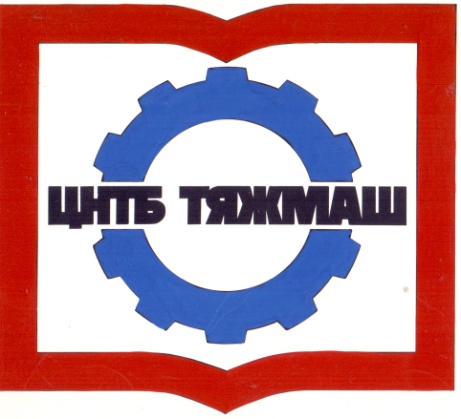 федеральное бюджетное учреждение
«Российская научно-техническая
промышленная библиотека»
федеральное бюджетное учреждение
«Российская научно-техническая
промышленная библиотека»
107031, г. Москва,
ул. Кузнецкий мост, д. 21/5сайт:e-mail:Тел./факс (495) 621-23-73(495) 624-54-15(495) 624-81-82www.rntpb.rurntpb@yandex.ru